Педагог: Огарева Юлия СергеевнаТема: Мои увлечения4 A класс.Здравствуйте, ребята!Открываем тетрадь, записываем число (The 16 th  of December), классная работа (Class work).Сегодня мы с вами повторим правило построения предложений в прошедшем простом времени.Откройте тетрадь с грамматическим материалом и повторите, когда действия происходят в прошедшем простом времени, какие слова-подсказки указывают на прошедшее время?Устно соотнеси английские и русские слова.На прошлой неделе3 дня назадВчераВ прошлый понедельник3 недели назадa.Three weeks agob.Last Mondayc.Yesterdayd.Three days agoe.Last weekВспомни правила построения утвердительных, отрицательных и вопросительных предложений.«+» под. + Ved/ V2«-»  под. +did not + V1«?»  Did + под. + V1 ?Немного отдохнем.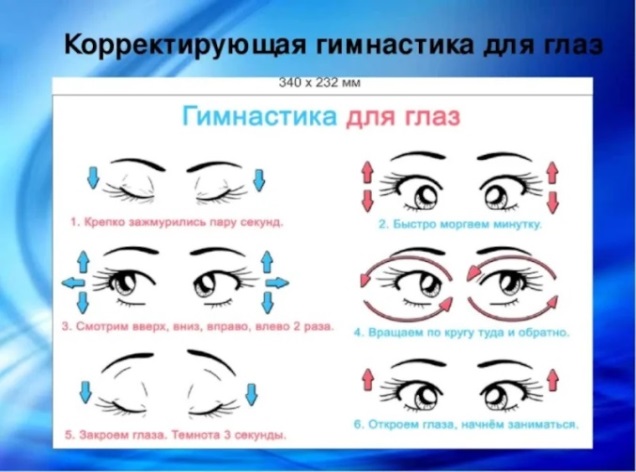 Выполни письменно упражнение.Раскройте скобки и построй утвердительное, отрицательное и вопросительное предложения. Обращайте внимание на глагол (правильный или неправильный он.) СЛЕДУЙТЕ СТРОГО СХЕМАМ!!! (РУССКИЙ ПЕРЕВОД ПИСАТЬ НЕ НУЖНО, ЭТО ДЛЯ ВАС НАПИСАНО)Anita (walk) the dog last Monday. (Анита выгуливала собаку в прошлый понедельник)ОБРАЗЕЦ: Anita walked the dog last Monday.Anita did not walk the dog last Monday.Did Anita walk the dog last Monday?Stas (go) to the shop yesterday. (Стас ходил в магазин вчера.)They (laugh) a lot last Sunday.(Они смеялись много прошлое воскресенье.)Masha (paint) a picture 2 days ago.  (Маша рисовала картину 2 дня назад.)Наш урок подходит к концу. Давайте еще раз повторим тему прошедшего простого времени. Как мы строим утвердительное, отрицательное и вопросительное предложения? От чего зависит вторую форму глагола берем или окончание ed добавляем? Почему в отрицательных и вопросительных предложениях глагол стоит в первой форме?На этом наш урок окончен. Спасибо за работу.